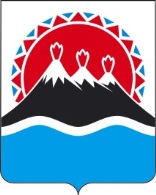  АГЕНТСТВО ПО ВНУТРЕННЕЙ ПОЛИТИКЕ КАМЧАТСКОГО КРАЯПРИКАЗ № 71-пг. Петропавловск-Камчатский                                            «30» апреля 2019 годаВ целях реализации постановления Правительства Камчатского края 
от 01.04.2019 № 152-П «Об утверждении Порядка предоставления из краевого бюджета субсидий социально ориентированным некоммерческим организациям в Камчатском крае в целях финансового обеспечения затрат, связанных с осуществлением ими представительства на всероссийских и межрегиональных мероприятиях» (далее - Порядок)ПРИКАЗЫВАЮ:1. Утвердить форму заявки на предоставление из краевого бюджета субсидий социально ориентированным некоммерческим организациям в Камчатском крае в целях финансового обеспечения затрат, связанных с осуществлением ими представительства на всероссийских и межрегиональных мероприятиях согласно приложению к настоящему приказу.2. Настоящий приказ вступает в силу со дня его подписания.Руководитель Агентства                                                                       И.В. Гуляев Заявка на предоставление из краевого бюджета субсидий социально ориентированным некоммерческим организациям в Камчатском крае в целях финансового обеспечения затрат, связанных с осуществлением ими представительства на всероссийских и межрегиональных мероприятияхСведения о социально ориентированной некоммерческой организации (далее – СОНКО):Полное наименование СОНКО: ___________________________________ФИО руководителя: _____________________________________________ФИО бухгалтера: _______________________________________________Дата регистрации:_______________________________________________ОГРН: _______________________________________________________ИНН/КПП: ___________________________________________________Контактное лицо (ФИО, должность): ______________________________Контактные телефоны: __________________________________________Факс: _______________ e-mail: ___________________________________Юридический адрес (адрес местонахождения): ______________________Фактический адрес: _____________________________________________Банковские реквизиты: ________________________________________Тематика мероприятия, представительство в котором планирует осуществлять СОНКО _______________________________ _____________Направление уставной деятельности в соответствии с тематикой мероприятия, представительство в котором планирует осуществлять СОНКО __ФИО представителей СОНКО, планирующих участие в мероприятии _Запрашиваемый размер субсидии  ______________________________Средняя годовая численность получателей услуг, предоставленных СОНКО за три года, предшествующих дате подачи заявки на предоставление субсидии_______________________________________________________. Смета расходов:   К заявлению прилагаются:1. Справка, подписанная руководителем СОНКО, подтверждающая соответствие СОНКО условиям, указанным в пункте 1 части 6 Порядка.2. Копии учредительных документов СОНКО, заверенные в установленном порядке.3. Информационные материалы о проведении мероприятия, представительство в котором планирует осуществлять СОНКО.4. Документ, подтверждающий обязательства СОНКО по организации и проведению тематического мероприятия для работников и добровольцев СОНКО, осуществляющих деятельность в Камчатском крае, по тематике мероприятия, представительство в котором планирует осуществлять СОНКО.  М.П. ___________/________________________/                        подпись                                                   ФИО     "_____" ____________________ 20____ г.Об утверждении формы заявки на предоставление из краевого бюджета субсидий социально ориентированным некоммерческим организациям в Камчатском крае в целях финансового обеспечения затрат, связанных с осуществлением ими представительства на всероссийских и межрегиональных мероприятияхПриложение к приказу Агентства по внутренней политике Камчатского края от 30.04.2019 № 71-пДатаИсх. №В  Агентство по внутренней политике Камчатского края № п/пНаименование вида расходовЗапрашиваемые средства (тыс. рублей)Запрашиваемые средства (тыс. рублей)№ п/пНаименование вида расходовСредства субсидииСобственные средства